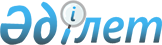 О внесении изменений и дополнений в постановление Правительства Республики Казахстан от 28 декабря 2017 года № 894 "О Плане законопроектных работ Правительства Республики Казахстан на 2018 год"Постановление Правительства Республики Казахстан от 23 октября 2018 года № 673.
      Правительство Республики Казахстан ПОСТАНОВЛЯЕТ:
      1. Внести в постановление Правительства Республики Казахстан от 28 декабря 2017 года № 894 "О Плане законопроектных работ Правительства Республики Казахстан на 2018 год" (САПП Республики Казахстан, 2017 г., № 68-69-70, ст. 421) следующие изменения и дополнения:
      в Плане законопроектных работ Правительства Республики Казахстан на 2018 год, утвержденном указанным постановлением:
      строки, порядковые номера 11, 12, исключить;
      дополнить строками, порядковые номера 15-2, 15-3, следующего содержания:
      "
      ".
      2. Настоящее постановление вводится в действие со дня его подписания.
					© 2012. РГП на ПХВ «Институт законодательства и правовой информации Республики Казахстан» Министерства юстиции Республики Казахстан
				
15-2
Административный процедурно-процессуальный кодекс Республики Казахстан
МЮ, ВС (по согласованию)
Апрель
Июнь
Декабрь
Пан Н.В., Кыдырбаева А.К.
15-3
О внесении изменений и дополнений в некоторые законодательные акты Республики Казахстан по вопросам административного процедурно-процессуального законодательства Республики Казахстан
МЮ, ВС (по согласованию)
Апрель
Июнь
Декабрь
Пан Н.В., Кыдырбаева А.К.
      Премьер-Министр
Республики Казахстан 

Б. Сагинтаев
